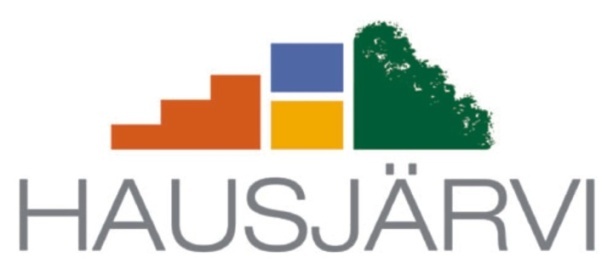 HAUSJÄRVEN VAMMAISPOLIITTINEN OHJELMA VUOSILLE 2015–2016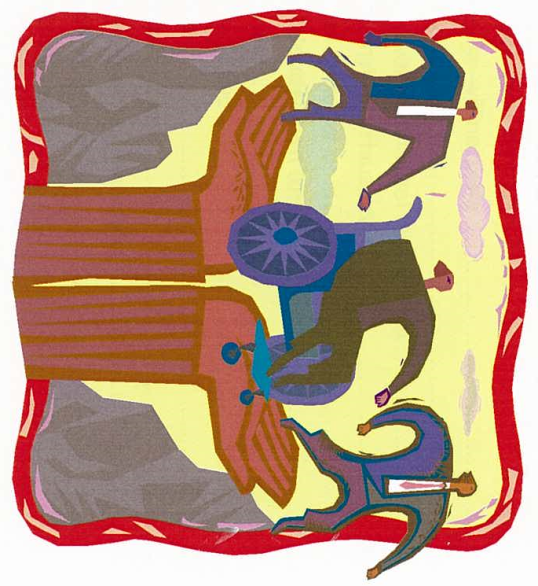 Hausjärven vammaispoliittinen ohjelma vuosille 2015–2016Hausjärven kunnan ensimmäinen vammaispoliittinen ohjelma valmistui vuonna 2005.  Vammaispoliittinen ohjelma on tärkeä työväline päättäjille, viranomaisille, järjestöille ja vammaisille itselleen. Sen avulla vammaisten henkilöiden asiantuntemus ja näkemykset tulevat kunnan päättäjien tietoon. Ohjelman toivottiin palvelevan käytännönläheisenä ja tarvittaessa muuttuvana tietopakettina vammaisten kuntalaisten tarpeista ja olosuhteista. Ohjelman tuli sisältää myös selkeät toimenpide-ehdotukset, jotka edistävät vammaisten kuntalaisten itsenäistä selviytymistä ja tasa-arvoa. Vammaispoliittinen ohjelma on päivitetty viimeksi vuosille 2010–2012. Perusturvalautakunta on päättänyt vammaispoliittisen ohjelman päivittämisestä syksyllä 2013. Osa edellisen ohjelman toimenpide-ehdotuksista on toteutunut ja osaa on syytä tarkastella uudelleen.Vammaispoliittisen ohjelman päivitystä ovat olleet tekemässä:Teija Suorsa-Salonen (Perusturvajohtaja, Hausjärven kunta)Riitta Alho (Varhaiskasvatuspäällikkö, Hausjärven kunta)Noora Korkeamäki (Sosiaaliohjaaja, Hausjärven kunta)Jari Kovanen (Liikuntasihteeri, Hausjärven kunta)Raija Vuorela (Toimintaterapeutti, Riihimäen seudun terveyskeskuksen ky)Sanna Ahonen (Diakoni, Hausjärven seurakunta)Jan Huopainen (Hausjärven vammaisneuvoston puheenjohtaja)Sanna Härkönen (Hausjärven vammaisneuvoston jäsen)1. YleistäViimeisin valtakunnallinen vammaispoliittinen ohjelma on valmistunut vuonna 2010 (Vahva pohja osallisuudelle ja yhdenvertaisuudelle - Suomen vammaispoliittinen ohjelma VAMPO 2010–2015). Ohjelman mukaan vammaispoliittinen ajattelutapa on kehittynyt viime vuosina ja 2000-luvulla on siirrytty aikaista enemmän perinteisestä lääketieteellisestä vammaisuuden tarkastelusta kohti vammaisten henkilöiden kansalaisoikeuksia vahvistavaa näkökulmaa. Avoimessa demokraattisessa yhteiskunnassa jokaisella ihmisellä tulee olla itsemääräämisoikeus ja mahdollisuus osallistua yhteiskunnan toimintoihin. Vammaisuutta ei ajatella enää niinkään sosiaalipoliittisena ongelmana, johon voitaisiin vaikuttaa pääosin yksilöön kohdistuvilla toimenpiteillä. Vammaispolitiikan painopiste on sen sijaan siirtynyt toimenpiteisiin, joiden tavoitteena on varmistaa vammaisen henkilön yhteiskunnallinen osallisuus ja yhdenvertaisuus. (STM 2010, 11–13.)Voimassa olevan vammaispalvelulain tarkoituksena on ”edistää vammaisen henkilön edellytyksiä elää ja toimia muiden kanssa yhdenvertaisena yhteiskunnan jäsenenä sekä ehkäistä ja poistaa vammaisuuden aiheuttamia haittoja ja esteitä.” Lain mukaan kunnalla on velvollisuus huolehtia vammaisille tarkoitettujen palvelujen riittävyydestä. Vammaispalveluasetuksen toimintaperiaatteiden mukaan kunnan tulee ehkäistä ja poistaa vammaisten henkilöiden toimintamahdollisuuksia rajoittavia haittoja ja esteitä niin, jotta he voivat toimia yhteiskunnan tasavertaisina jäseninä mahdollisimman omatoimisesti suoriutuen. Vammaisella henkilöllä tarkoitetaan vammaispalvelulaissa ihmistä, jolla on vamman tai sairauden johdosta pitkäaikaisesti erityisiä vaikeuksia suoriutua tavanomaisista elämän toiminnoista.Hausjärven kunnan perusturvassa oli vuonna 2013 kehitysvammahuollon ja muiden vammaispalvelujen asiakkaita yhteensä 174. Suurin yksittäinen vammaisille myönnetty tukitoimi oli vaikeavammaisten kuljetuspalvelu, jonka piirissä oli 122 asiakasta. Erilaisissa asumispalveluissa oli 34 vammaista. Näistä kehitysvammaisia asiakkaita oli 26. Asuntojen muutostöitä myönnettiin kahdeksalle henkilölle. Alla olevassa taulukossa on esitetty vammaishuollon menojen kehitys vuodesta 2010. Taulukosta voidaan havaita vammaishuollon menojen kasvaneen. Etenkin kehitysvammahuollon menot ovat lisääntyneet. Vuoden 2015 talousarviossa kunnan vammaismenojen arvioidaan ensimmäistä kertaa ylittävän sosiaalityön menot.2. Arvot ja asenteetSuomen perustuslaissa taataan vammaisille yhdenvertaisuus ja kielletään syrjintä.  Jokaisella on oikeus elää omanlaista elämäänsä sekä tulla arvostetuksi, kuulluksi ja ymmärretyksi omilla viestintätavoillaan, -keinoillaan ja muodoillaan. Käytännössä yhdenvertainen kansalaisuus edellyttää yhteiskunnallisen osallisuuden ja itsenäisen elämän tiellä olevien esteiden tunnistamista ja poistamista. (STM 2010, 19.)Jokaisella on Suomessa vapaus liikkua ja valita asuinpaikkansa. Lisäksi kaikilla on sananvapaus sekä oikeus omaan kieleen ja kulttuuriin. Itsemääräämisoikeus ja vapaus tavoitella omanlaista elämää kuuluvat kaikille ihmisille, vammaiset henkilöt mukaan lukien.  Tuetulla päätöksenteolla pystytään tukemaan itsemääräämisoikeuden toteutumista. Esteettömät elinympäristöt, liikenne- ja liikkumisjärjestelyt, luotettavat tieto- ja viestintämahdollisuudet sekä osallisuutta tukevat palvelut, välineet, laitteet ja tukitoimet luovat ulkoiset edellytykset yhteiskunnalliselle toiminnalle. (STM 2010, 21–22, 35 & 91.)3. Elinympäristön esteettömyysSuomen vammaispoliittisen ohjelman (2010, 37) mukaan kaikessa uudis- ja jälleenrakentamisessa tulisi huomioida esteettömyys ja saavutettavuus. Esteettömät rakennukset ja ympäristö lisäävät kaikkien käyttäjien, mutta erityisesti vammaisten henkilöiden yhteiskunnallista osallisuutta ja yhdenvertaisuutta. Esteettömyys myös ehkäisee yhteiskunnan välillistä syrjivyyttä sekä parantaa ympäristön kestävyyttä ja käytettävyyttä. Lisäksi esteetön ja saavutettava ympäristö luo turvallisuutta vähentäen tapaturmien ja onnettomuuksien riskiä. (STM 2010, 37–38 & 41.)Rakennetun ympäristön esteellisyys asettaa ihmisiä keskenään eriarvoiseen asemaan, erityisesti vammaisia henkilöitä syrjien. Käytännössä vammaiset henkilöt voivat käyttää vain osaa yhteiskunnan palveluista ja osallistua vain osaan yhteiskunnan toiminnoista.  Vammaisille henkilöille esteetön ympäristö on itsenäisen elämän ja yhdenvertaisten mahdollisuuksien ehdoton edellytys. (STM 2010, 37–38.)3.1 Julkiset rakennukset ja ympäristöVaikka rakennuslainsäädäntöön on lisätty vaatimus asuinrakennusten kelpoisuudesta vammaisille käyttäjille, ovat esteettömän rakentamisen haasteet edelleen suuria. Rakennusten esteellisyys alkaa usein jo rakennuksen sisäänkäynnin puutteilla. Ovet saattavat olla raskaita avata tai ne avautuvat epäkäytännölliseen suuntaan, liikkumiselle ei ole aina varattu riittävästi tilaa, opasteet saattavat puuttua tai ne eivät ole kaikkien kannalta käyttökelpoisia. Portaat, huono akustiikka, valaistuksen puutteellisuus ja tilojen vaikea hahmotettavuus tekevät sisätiloista ongelmallisia. Ympäristön esteellisyyttä lisäävät pintojen tasoerot esimerkiksi jalkakäytävien ja liikenneväylien välillä. (STM 2010, 37–38.)Esteettömyyskartoitusten avulla pyritään parantamaan julkisten rakennusten tavoitettavuutta myös vammaisille henkilöille. Hausjärven vammaisneuvosto päivittää esteettömyyskartoituksen tarvittaessa toimikausittain. Esteettömyyskartoitus on päivitetty tämän ohjelman päivittämisen yhteydessä lokakuussa 2014 ja tekninen toimi suunnittelee sellaisten epäkohtien korjaamista, jotka ovat mahdollisia.3.2 Julkinen liikenneLiikennepalvelujen esteellisyys rajoittaa vammaisten henkilöiden liikkumisvapautta. Vammaisilla henkilöillä ei ole usein samassa määrin liikkumisen mahdollisuuksia tai vapautta valita kulloiseenkin tilanteeseen sopivinta liikennevälinettä kuin muilla kansalaisilla. Joukkoliikenteen palvelutasoa suunniteltaessa eri väestöryhmien tarpeet tulisi ottaa huomioon niin, että mahdollisimman monilla olisi mahdollista valita liikkumismuodoksi julkinen liikenne. (STM 2010, 41–42.) Puutteet julkisessa liikenteessä koskevat erityisesti sellaisia vammaisia henkilöitä, jotka eivät täytä vammaispalvelulain mukaisen vaikeavammaisen kuljetuspalvelun edellytyksiä, mutta joilla ei esimerkiksi julkisen liikenteen pitkien välimatkojen takia ole mahdollista selviytyä jokapäiväisten asioiden hoidosta julkisen liikenteen avulla eikä ole mahdollisuutta oman auton käyttöön mm. sairauden tai vamman takia.Parhaillaan valiokuntakäsittelyssä olevan uuden sosiaalihuoltolain on suunniteltu erittelevän nykyistä lainsäädäntöä tarkemmin liikkumisen tuesta. Uudessa laissa mahdollisesti säädettäisiin sosiaalihuoltona järjestettävästä liikkumisen tuesta henkilöille, jotka eivät kykene itsenäisesti käyttämään julkisia liikennevälineitä alentuneen toimintakyvyn, sairauden, vamman tai muun vastaavanlaisen syyn perusteella ja joille tuki liikkumiseen on tarpeen jokapäiväisten asioiden hoitamista varten. Esteetöntä joukkoliikennettä voitaisiin tarvittaessa täydentää kutsujoukkoliikenteellä. (HE 164/2014 vp.) Tämä uudistus tulee koskemaan juuri sitä kohderyhmää, joka ei täytä vammaispalvelulain mukaisen vaikeavammaisen kuljetuspalvelun edellytyksiä.4. Tiedonsaanti ja kommunikointiNykyaikainen tieto- ja viestintäteknologia mahdollistaa aiempaa suuremman itsenäisyyden ja elämänhallinnan vammaisille henkilöille. Teknologia voi kuitenkin myös muodostaa uusia esteitä, mikäli palveluja ei suunnitella ja toteuteta kaikkien kansalaisten tarpeita huomioiden. Keskeistä on varmistaa yksilöllisiä tarpeita ja elämäntilanteita vastaavat kommunikoinnin ja tiedonsaannin ratkaisut. Yksilöllisten viestintätapojen, puhetta tukevien ja korvaavien viestintäkeinojen sekä selkokielisen materiaalin käytön tarpeen on arvioitu kasvavan väestörakenteen monimuotoistuessa ja väestön ikääntyessä. (STM 2010, 22–23.)Kunnan tulee tiedottaa toiminnastaan kuntalaisille ja parantaa heidän osallistumis- ja vaikuttamismahdollisuuksia. Kunnan kotisivuilla on tietoa kunnan palveluista. Siellä tiedotetaan myös luottamuselinten kokouksista ja päätöksistä. On tärkeää, että asioista tiedotetaan jo niiden valmisteluvaiheessa. Tiedottamisen tulee olla selkeää, riittävää ja monipuolista. Tiedonkulun lisääminen ja tiedottamisen tavat ovat kehittämisen arvoinen asia.Hausjärven alueen vammaisjärjestöjen tiedottamisen yhtenä foorumina on vammaisneuvosto. Vammaisneuvoston sihteerinä ja tiedottajana on toiminut kunnan vammaispalvelujen sosiaaliohjaaja. Myös jäsenistöltä tuleva tieto ja toiveet ohjataan vammaisneuvoston kautta kuntaan. 5. AsuminenIhmisen perustarpeet tyydyttävä asuminen on yksi itsenäisen elämän keskeisiä lähtökohtia. Esteettömiä, toiminnallisesti joustavia ja tarvittaessa helposti mukautettavissa olevia asuntoja tulisi olla tarjolla riittävästi. (STM 2010, 21 & 23.) Vammaisten asuminen pyritään järjestämään ensisijaisesti kotona, mikä myötäilee mahdollisimman itsenäisen elämän tukemisen tavoitetta. Vammaispalvelulain mukaisia asunnonmuutostöitä tehdään vuosittain useita. Osa muutostöistä on helposti järjestettäviä (esim. näkövammaisten valaisinratkaisut tai kuulovammaisten hälytinjärjestelmät). Osaan kodeista täytyy toteuttaa suurempia muutostöitä, jotta esim. pyörätuolia käyttävä asukas voi vammautuessaan tai sairauden edetessä jatkaa kotona asumista.Hausjärvellä on erityisesti vammaisille tarkoitettuja vuokra-asuntoja Oitissa Hausjärven vammaissäätiön ylläpitämässä rivitalossa yhteensä 10 kappaletta (Kuusikoti). Kahdessa asunnossa on invavarustus (mm. säädettävä keittiötaso). Lisäksi Kunta-aravilla on tarjolla ikääntyneille suunnattuja esteettömiä rivitaloasuntoja Hikiällä, Oitissa ja Ryttylässä. Nämä asunnot soveltuvat mm. ikääntyville vammaisille henkilöille.Palveluasuminen ja asumispalvelut ovat tarkoitettu sellaisille vammaisille henkilöille, jotka tarvitsevat tavallista enemmän tukea ja palveluja suoriutuakseen tavanomaisista elämän toiminnoista, mutta eivät ole laitoshoidon tarpeessa. Palveluasunnot täyttävät tavallisen asumisen yleiset tunnusmerkit, joita ovat mm. oma tai yhteinen keittiö ja saniteettitilat. Henkilökunta voi olla samassa rakennuksessa tai palveluasuntojen välittömässä läheisyydessä. Ryttylässä on Hausjärven Vammaissäätiön ylläpitämä kehitysvammaisten asumispalveluyksikkö Jelppilä, jonka kanssa kunnalla on ostopalvelusopimus. Jelppilän asumispalveluyksikkö käsittää kaksi taloa, joista toinen on viisipaikkainen asuntola ja toinen kymmenpaikkainen hoitokoti. Jelppilän läheisyydessä sijaitsevassa rivitalossa on kaksi tuetun asumisen asuntoa. Lisäksi Hausjärven kunta ostaa kehitysvammaisten asumispalveluja tarpeen mukaan yksityisiltä palveluntuottajilta. Oitissa käynnistetään vuoden 2015 alussa uusi kunnan ylläpitämä vammaisille suunnattu asumispalveluyksikkö. Lisäksi vammaisille asiakkaille tarjotaan asumispalvelua ja palveluasumista asiakkaiden yksilöllisten tarpeiden mukaan soveltuvista yksiköistä joko Hausjärveltä tai lähialueen kunnissa sijaitsevista yksiköistä ostopalveluina. 6. Vammaispalvelut ja muut sosiaalipalvelutVammaispalvelujen ja tukitoimien tarve on selvitettävä vammaisen henkilön tilanteen ja olosuhteiden edellyttämällä tavalla. Selvittäminen on aloitettava viimeistään seitsemäntenä arkipäivänä siitä kun vammainen henkilö tai hänen laillinen edustajansa, omaisensa, muu henkilö tai viranomainen on ottanut yhteyttä kuntaan palvelujen saamiseksi. (Vammaispalvelulaki.)Palvelutarpeen selvittäminen on välttämätön osa yksilöllisen palvelusuunnitelman valmistelua. Suunnitelma on laadittava ilman aiheetonta viivytystä ja yhteisymmärryksessä asiakkaan itsensä kanssa aina, jos kyseessä ei ole tilapäinen neuvonta ja ohjaus tai jollei suunnitelman laatiminen muutoin ole ilmeisen tarpeetonta. Enimmäisaika päätösten tekemiselle on kolme kuukautta palvelun tai tukitoimen hakemisesta. (Vammaispalvelulaki.)Vammaispalvelulainsäädännössä palvelut ja tukitoimet jaetaan kahteen ryhmään: erityisen järjestämisvelvollisuuden ja kunnan yleisen järjestämisvelvollisuuden piiriin kuuluviin palveluihin ja tukitoimiin. Nykyisen vammaispalvelulainsäädännön mukaisia palveluja myönnetään vaikeavammaisille henkilöille, joille vamma aiheuttaa erityistä haittaa suoriutua päivittäisistä toiminnoista. Kunnalla on erityinen järjestämisvastuu järjestää vaikeavammaisille henkilöille välttämättömät ja kohtuulliset kuljetuspalvelut niihin liittyvine saattajapalveluineen, tulkkipalvelut, päivätoimintaa, henkilökohtaista apua sekä palveluasumista. Tämä tarkoittaa sitä, että vaikeavammaisilla henkilöillä on edellä mainittuihin palveluihin subjektiivinen oikeus ja ne tulee järjestää kunnan tarkoitukseen osoittamasta määrärahatilanteesta riippumatta. Kunnan yleisen järjestämisvelvollisuuden piirin kuuluvat palvelut, kuten päivittäisistä toiminnoista selviytymisessä tarvittavat koneet ja laitteet, ovat määrärahasidonnaisia.Vammaispalvelulaki on ensisijainen kehitysvammaisten erityishuoltolakiin nähden. Erityishuoltoa järjestetään erityishuollon tarpeessa oleville henkilöille. Kehitysvammalakia sovelletaan esimerkiksi silloin, kun vammaispalvelulain mukaiset palvelut eivät ole asiakkaan kannalta riittäviä tai sopivia. Sosiaalitoimistossa toimii vammaispalvelun tehtävissä sosiaalityöntekijä, sosiaaliohjaaja ja kehitysvammaisten palveluohjaaja. Sosiaalityöntekijän ja sosiaaliohjaajan työhön kuuluu myös aikuissosiaalityön ja vanhustenhuollon tehtäviä. Kehitysvammaisten palveluohjaaja työskentelee Hausjärven kehitysvammaisten asiakkaiden ja Oittiin vuoden 2015 alussa perustettavan uuden asumispalveluyksikön asiakkaiden parissa. Vammaispalveluiden pidempiaikaisille asiakkaille tehdään useimmiten palvelusuunnitelma yhdessä asiakkaan ja tarvittaessa lähiomaisten kanssa. Palvelusuunnitelman laadinnassa ovat tarvittaessa mukana myös asiakkaan kuntoutukseen ja sen hetkiseen elämään liittyvät henkilöt.Samalla kun asiakkaalle laaditaan palvelusuunnitelma, vammaispalvelun sosiaalityöntekijä vahvistaa asiakkaalle laaditun erityishuolto-ohjelman (EHO). Erityishuolto-ohjelma on päätös, johon on eritelty ne palvelut, mitkä asiakkaalle on myönnetty kehitysvammaisten erityishuoltolain perusteella.Vammaispalveluiden lisäksi vammaisia hoitaville omaisille voidaan myöntää omaishoidon tukea omaishoidon tuesta säädetyn lain mukaisesti. Omaishoidon tuki voidaan myöntää rahallisena tukena tai palveluina. Omaishoidon tuen määrä riippuu hoidettavan terveydentilasta ja hoidettavuudesta. Hoidettavat voivat olla sekä lapsia että aikuisia. Vammaisten henkilöiden palveluja voidaan täydentää sosiaalihuoltolain mukaisella kotihoidolla sekä kotipalvelun tukipalveluilla.7. Terveydenhuolto ja kuntoutus7.1 TerveydenhuoltoRiihimäen seudun terveyskeskuksen kuntayhtymä järjestää alueen perusterveydenhuollon palvelut. Toiminnan tavoitteena on edistää ja ylläpitää yksilön, väestön ja ympäristön terveyttä ja toimintakykyä sekä ehkäistä ja vähentää terveydellisiä ongelmia ja niiden haittavaikutuksia. Terveyskeskuksen tuottamia palveluja tukevat erikoissairaanhoidon palvelut, joita tuotetaan Kanta-Hämeen sairaanhoitopiirin Hämeenlinnan ja Riihimäen yksiköissä. Vammaiset henkilöt asioivat terveyskeskuksessa ja erikoissairaanhoidossa samoin periaattein kuin muutkin kuntalaiset. Tavoitteena on, että vammainen henkilö saa iästä riippumatta ja esteettömästi tarvitsemansa sairaanhoidon ja kuntoutuksen joko kunnan omana toimintana, ostopalveluna tai yhteistyössä muiden tahojen kanssa.   7.2 KuntoutusTerveydenhuoltolain mukaan kunnan on järjestettävä potilaan sairaanhoitoon liittyvä lääkinnällinen kuntoutus, johon sisältyy mm. kuntoutusneuvonta ja -ohjaus, potilaan toiminta- ja työkyvyn sekä kuntoutustarpeen arviointi, kuntoutustutkimus, toimintakyvyn parantamiseen ja ylläpitämiseen tähtäävät terapiat, apuvälinepalvelut sekä tarvittavat kuntoutusjaksot. Terveyskeskuksessa toimii lasten ja aikuisten kuntoutustyöryhmät. Pitkäaikaissairaille ja vammaisille voidaan ostaa avokuntoutuksena fysio-, puhe- ja toimintaterapiaa sekä neuropsykologista kuntoutusta. Kuntoutuksen edellytyksenä on kuntoutussuunnitelma, jonka lääkäri laatii yhteistyössä asiakkaan, läheisten ja muiden asiantuntijoiden kanssa.Rintamaveteraanien kuntoutusasiat käsitellään terveyskeskuksessa. Sotainvalidien ja muiden vastaavien kuntoutusasiat käsitellään Valtiokonttorissa. Kuntoutusta järjestetään avo- tai laitoskuntoutuksena, päiväkuntoutuksena sekä aviopuolison laitoskuntoutuksena.7.3 Apuvälineet ja hoitotarvikkeetApuvälinepalvelu on osa hoitoa ja kuntoutusta, jonka tulee hoito- ja kuntoutussuunnitelman mukaisesti nivoutua osaksi saumatonta palveluketjua. Apuvälinepalveluja tuotetaan sekä perusterveydenhuollossa että erikoissairaanhoidossa. Apuvälineen tarve todetaan lääketieteellisin perustein ja vammaisen henkilön ja hänen läheistensä tulee olla mukana kuntoutussuunnitelman tekemisessä ja siten olla päättämässä häntä itseään koskevista kuntoutus- ja apuvälineasioista. Keskeistä on, että apuvälinepalvelut samoin kuin tarpeelliset hoitotarvikkeet saadaan vastaamaan yksilöllisiä tarpeita, niitä on saatavana ja ne ovat laadukkaita. (STM 2010, 60.)Lääkinnällisen kuntoutuksen apuvälinepalvelu kohdistuu henkilöihin, joiden toimintakyky ja itsenäinen ja omatoiminen selviytyminen on heikentynyt vamman, sairauden tai kehitysviivästymän vuoksi (Kanta-Hämeen sairaanhoitopiirin Alueellinen apuvälinekeskus liikelaitos 2013). Apuvälinepalvelu sisältää apuvälineen tarpeen määrittelyn, sovituksen, luovutuksen, käytön opetuksen ja seurannan. Kanta-Hämeen sairaanhoitopiirin Alueellinen apuvälinekeskusliikelaitos vastaa hankinnoista, kierrätyksestä, tietojärjestelmästä, osin logistiikasta ja huollosta, yhtenäisten saatavuusperusteiden laatimisesta ja koulutuksesta. Kuulon apuvälineistä vastaa Kanta-Hämeen keskussairaalan kuulokeskus. Terveyskeskuksen apuvälinepalvelun lainaamo toimii Riihimäen pääterveysasemalla vuonna 2015. Terveyskeskuksessa on kohtuullinen määrä yleisimpiä perusapuvälineitä, jotta asiakas saa apuvälineen ilman tarpeetonta viivästymistä. Yksilöllisesti sovitettavat ja hankittavat apuvälineet pyritään järjestämään sekä perusterveydenhuollon että erikoissairaanhoidon osalta asiakkaalle kolmen kuukauden sisällä tarpeen toteamisesta. Apuvälinepalvelut edistävät vammaisten ja vanhusten itsenäistä suoriutumista. Palvelujen tarve on lisääntynyt, koska palvelun tarvitsijoita on enemmän. Apuvälineteknologia kehittyy nopeasti, mikä lisää kustannuspainetta. Terveyskeskuksessa jaetaan terveydenhuoltolain mukaisesti sairaanhoitopalveluihin sisältyviä hoitotarvikkeita. Hoitotarvikkeet ovat osa hoitopäätöstä ja niiden tarve selvitetään potilaan hoitosuunnitelmassa. Jakelu perustuu yksilölliseen, pitkäaikaiseen tarpeeseen, jonka määrittelee hoitava lääkäri tai hoitaja. ¹Käypä hoito- suositukset ovat riippumattomia, tutkimusnäyttöön perustuvia kansallisia hoitosuosituksia. Suosituksissa käsitellään tärkeitä suomalaisten terveyteen ja sairauksien hoitoon ja ehkäisyyn liittyviä kysymyksiä.²Hoidon porrastuksella tarkoitetaan sitä, että henkilön toimintakyky määrittelee palvelujen ja avuntarpeen.8. Koulutus8.1 Koulutuksen valtakunnalliset lähtökohdatSuomessa jokaisella on oikeus maksuttomaan perusopetukseen sekä yhtäläisiin mahdollisuuksiin saada kykyjensä ja tarpeidensa mukaisesti myös muuta kuin perusopetusta. Lähtökohta myös vammaisten lasten ja nuorten kohdalla on koko ikäluokalle yhdenvertaisesti toteutettavat mahdollisuudet koulunkäyntiin, koulutukseen ja ammatin hankintaan. Vammaisten henkilöiden koulutusmahdollisuudet tulee turvata eri elämänvaiheissa esiopetuksesta peruskouluun, toisen ja korkea-asteen opintoihin noudattaen elinikäisen oppimisen aatetta. (STM 2010, 46.)Yhdenvertaisten mahdollisuuksien turvaaminen vammaisille edellyttää koulu- ja opiskelurakennusten sekä oppimis- ja lähiympäristöjen esteettömyyden ja saavutettavuuden varmistamista. Lisäksi tarvitaan mukautustoimia helpottamaan pistekirjoituksen ja puhetta tukevien ja korvaavien viestintätapojen oppimista (esim. oppimateriaalin saatavuus pistekirjoituksella ja selkokielellä). Yksilöllisiä ja oikea-aikaisia palveluja, kuten tulkkaus- ja kuljetuspalvelut sekä koulunkäyntiavustajan apu, tulee hyödyntää. (STM 2010, 47.)8.2 VarhaiskasvatusKaikilla lapsilla on subjektiivinen oikeus päivähoitoon oppivelvollisuusiän alkamiseen asti. Varhaiskasvatustoiminnan perustana jokaiselle lapselle on laadittava henkilökohtainen varhaiskasvatussuunnitelma.Hausjärvellä erityistä tukea tarvitsevat lapset ovat normaaleissa varhaiskasvatuksen lapsiryhmissä. Lapsen erityisen tuen tarpeen havaitseminen ja arvioiminen varhaiskasvatuksessa on jokaisen työntekijän tehtävä. Varhaisella ongelmien tunnistamisella ja korjaavan toiminnan aloittamisella edistetään lapsen hyvinvointia ja tuetaan oppimisvalmiuksia.Tuen järjestäminen varhaiskasvatuksen tukitoimina ja siihen liittyvinä tukipalveluina edellyttää tuen tarpeen arviointia ja tuen järjestämisen suunnittelua yhdessä vanhempien ja erityistyöntekijöiden kanssa. Arvioinnin tueksi hankitaan lapsen tuen kannalta tarkoituksenmukainen asiantuntijalausunto. Lapselle laaditaan yhdessä vanhempien kanssa kuntoutussuunnitelma, johon kirjataan lapsen kehitykselle asetetut tavoitteet.Kuntouttavaa varhaiskasvatusta järjestetään pääsääntöisesti päiväkodissa. Ryhmässä voi olla tuen tarpeesta riippuen ryhmäavustaja. Päiväkotien henkilökunta saa erityiskasvatukseen lisäkoulutusta. Lisäksi henkilökunnalla on mahdollisuus saada konsultaatioapua.Erityislastentarhanopettajan palvelut hankitaan ostopalveluina kunnassa esiintyvän tarpeen mukaan. Erityislastentarhaopettajan tehtävä on kartoittaa lasten erityisen hoidon ja tuen tarvetta sekä järjestää lasten kuntoutusta yhdessä vanhempien, varhaiskasvatuksen henkilökunnan sekä muiden asiantuntijoiden kanssa. Hausjärven perusturvan alaisuudessa toimiva kehitysvammaisten palveluohjaaja on tärkeä yhteistyökumppani kehitysvammaisten lasten varhaiskasvatuksen toteuttamisessa. Jatkotutkimuksiin pääsemistä esimerkiksi perheneuvolan kautta joutuu tällä hetkellä odottamaan. 8.2 PeruskouluEskon koulun yhteydessä toimii erityiskoulu, jossa on viisi pienluokkaa, ja missä erityisopetus ja yleisopetus tekevät luokkayhteistyötä ja integraatioratkaisuja on molempiin suuntiin. Eskon koulussa toimii yläkoulun pienluokka luokille 7-9 ja toiminta-aluepainotteinen pienluokka. Koulun tapahtumat, välitunnit ja ruokailut ovat kaikille yhteisiä. Erityisenä haasteena ovat oppilaiden lisääntyneet mielenterveysongelmat.   Erityisen tuen oppilaille (kehitysvammaiset lapset) on oma aamu- ja iltapäivätoimintaryhmä. Tarvetta hoidolle on arkisin kello 6:30–17:00 välillä. Koulun loma-aikoina toimintaryhmän toiminnan rahoittaa Hausjärven perusturva. Kaikki erityisen tuen oppilaat eivät käy koulua Eskon koulussa. Erityisen tuen oppilaita on yhä enemmän kaikissa yleisopetuksen kouluissa. Oitin, Ryttylän, Eskon ja Monnin kouluissa toimivat laaja-alaiset erityisopettajat (3 kpl). Yläasteella toimii laaja-alainen erityisopettaja ja kaksi pienryhmää yleisopetuksen luokkien tukena.8.3 Toisen asteen opiskelu Vammaisilla henkilöillä tulee olla perusopetuksen jälkeen muun väestön tavoin mahdollisuus ammatilliseen kehittymiseen työtä, työtoimintaa, jatko-opintoja ja hyvää elämää varten. Ammatillinen koulutus on osa kuntouttavaa toimintaa.  Muun muassa koulutusjärjestelmän tulee panostaa erityisesti vammaisten nuorten ohjaamiseen perusopetuksen ja toisen asteen opiskelun nivelvaiheen yli (STM 2010, 47). Erityisenä haasteena erityisryhmien peruskoulun jälkeisen opiskelussa ovat opintojen keskeytyminen ja näin syrjäytyminen muun ikäryhmän toiminnoista.Hausjärven pien- ja erityisryhmistä toiselle asteelle etenevät nuoret hakeutuvat lähikuntien ammatillisiin oppilaitoksiin, erityisammattioppilaitoksiin tai valmentaviin opintoihin harkinnanvaraisen haun kautta yhteishaussa. Yleisillä ammatillisilla oppilaitoksilla on käytössä kiintiö, jonka avulla oppilaita voidaan ottaa yleisen haun lisäksi joustavan haun kautta. Oppilaille laaditaan tarvittaessa henkilökohtainen opetuksen järjestämistä koskeva suunnitelma (HOJKS).9. Työllistyminen ja taloudellinen turva9.1 TyöllistyminenJokaisella on oikeus työhön ja toimeentulon hankkimiseen. Työvoima on julkisen vallan suojeluksessa. Vammaisten henkilöiden työllisyysaste on kuitenkin merkittävästi alhaisempi kuin muun väestön. Vammaiselle voi olla erityisen vaikeaa työuran aloittaminen ja työelämästä syrjäytyminen on olemassa oleva riski monelle vammaiselle. Työelämästä syrjäytyminen riistää vammaiselta henkilöltä mahdollisuuden vaikuttaa itse elintasoonsa ja vahvistaa yhteiskunnallista osallisuuttaan. Kuntouttavaan työn ja työtoiminnan lisäksi vammaisilla tulee olla mahdollisuus työllistyä myös avoimille työmarkkinoille. (STM 2010, 52–53.) Vammaisten ja kehitysvammaisten henkilöiden työllistymistä on mahdollisuus edistää monin tavoin. Julkiset työ- ja elinkeinopalvelut (TE-palvelut) ovat kaikkien työelämään pyrkivien asiakkaiden käytettävissä:työnvälityspalvelutkoulutus- ja ammattineuvontaammatinvalinta ja urasuunnittelupalveluttyöllistymistoimenpiteet (mm. työkokeilu, palkkatuettu työ, kuntouttava työtoiminta)työolosuhteiden järjestelytuki työnantajalletyövoimapoliittinen koulutustyöttömien aikuisten omaehtoisen koulutuksen tukeminen työttömyysturvallayrittäjäksi ohjaaminen (starttiraha, yrittäjyyskoulutus)Useimmat kehitysvammaiset työskentelevät yhä edelleen enimmäkseen työ- ja toimintakeskuksissa. Mahdollisuudet avotyöhön ns. tavallisilla työpaikoilla ovat kuitenkin lisääntyneet viime vuosien aikana. Avotyön tarkoitus on mahdollistaa kehitysvammaiselle tai vammaiselle henkilölle erilaisten taitojen oppimista ja/ tai kuntoutumista. Avotyöntekijälle maksetaan työosuusrahaa. Avotyön tarkoituksena on muun muassa mahdollistaa tuettu työllistyminen. Tuettu työllistyminen tarkoittaa sitä, että kehitysvammainen tai vammainen työntekijä työskentelee tavallisessa työpaikassa tasavertaisena palkattuna työntekijänä muiden kanssa. Tukena työssä ovat työvalmentaja ja työpaikkaohjaaja. Tuetussa työssä kehitysvammainen tai vammainen henkilö pääsee kehittämään sellaisia taitoja ja kykyjä, jotka eivät tule toimintakeskuksessa esiin.Tulevien vuosien tavoitteena on lisätä ja kehittää avotyötoimintaa sekä tuettua työllistymistä yhteistyössä Riihimäen seudun kuntien ja lähiseudun yritysten kanssa. Lisäksi kehitysvammaisilla tai vajaakuntoisilla henkilöillä on mahdollisuus oppisopimuskoulutukseen. Myös sosiaaliset yritykset ovat yksi työllistämismuoto.Hausjärveläisille kehitysvammaisille järjestetään työ- ja päivätoimintaa Oitissa Hausjärven Vammaissäätiön Toimintakeskus Vaahterassa. Lisäksi muutamat kehitysvammaiset tai vajaakuntoiset henkilöt työskentelevät avotyössä esim. kunnan tai yritysten palveluksessa. Tämän lisäksi työtoimintaa ostetaan yksityisiltä palveluntuottajilta tarpeen mukaan.9.2 Taloudellinen turvaKaikilla on oikeus perustoimeentulon turvaan. Työ on toimeentulon ensisijainen lähde.  Sosiaaliturva on toissijainen keino varmistaa työikäisten henkilöiden hyvinvointia ja tasoittaa yhteiskunnallista eriarvoisuutta. Käytännössä sosiaaliturva on hyvin keskeinen toimeentulon ja yhteiskunnallisen osallisuuden tuki monille vammaisille henkilöille. (STM 2010, 63–64.)Sosiaaliturvajärjestelmä on vaikeasti ymmärrettävä kokonaisuus erilaisia taloudellisia tukia ja palveluja. Suurin osa etuuksista haetaan Kelasta, mutta myös kunnalla ja verottajalla on tarjolla taloudellisia etuuksia. Monet ihmiset, mukaan lukien vammaiset, tarvitsevat apua oikeiden tukimuotojen hakemiseen. Sekä sosiaali- että terveystoimen työntekijät ovat merkittävässä roolissa varmistamassa, että vammaiset henkilöt osaavat hakea heille tarkoitettuja sosiaaliturvaetuuksia. Hausjärvellä mm. vammaispalvelun henkilökunta neuvoo ja auttaa vammaisia asiakkaita sosiaaliturvaetuuksien hakemisessa.10. Vapaa-ajan toimintaVapaa-ajan palvelut on tarkoitettu kaikille kuntalaisille. Monipuoliset kulttuuri- ja vapaa-ajan palvelut vahvistavat kaikkien kuntalaisten hyvinvointia ja osallisuutta. Lähtökohtana on, että vammaiset henkilöt voivat osallistua vapaa-ajan toimintaan yhdessä muiden kanssa ja voivat harrastaa esim. säännöllistä liikuntaa muiden tavoin. Vammaisten henkilöiden osallistumista vapaa-ajan palveluihin voidaan tukea palvelujen helpolla saatavuudella huomioiden rakennetun ympäristön esteettömyysasiat ja käytettävissä olevat liikennepalvelut. Myös erityistarpeet tulee huomioida esim. koulutettujen liikuntaohjaajien avulla. (STM 2010, 70–71.) Vammaisten henkilöiden osallistumismahdollisuudet vapaa-ajan toimintaan paranevat yhteiskunnallisen kehityksen (mm. esteettömän rakentamisen myötä), mutta rajoitteita osallisuuden toteutumiselle edelleen on. Vapaa-ajan harrastustoimintaa rajoittavat oman uskalluksen lisäksi riittävien tukitoimien (esim. avustajien) puute ja muun muassa taloudellisen toimeentulon vähäisyys. Kunnan monet taajamat voivat olla rajoittava tekijä, sillä palveluja ei voida järjestää kaikissa taajamissa. Etäisyydet ovat pitkiä ja julkinen liikenne on puutteellista. Vapaa-ajan palvelujen ja ympäristöjen on oltava helposti saavutettavissa. Vammaisille kuntalaisille on järjestettävä tarpeellisia tukipalveluja, jotka mahdollistavat vapaa-ajan palvelujen hyödyntämisen. Vanhojen rakennusten esteellisyys aiheuttaa rajoitteita liikunnallisesti vammaisten osallistumismahdollisuuksiin. Myös tiedonvälityksessä on ongelmia, kun tieto kaikista palveluista ei kulje käyttäjille.10.1 Hausjärven kunnan liikunta- ja nuorisotoimintaKunnan vastuu on keskeinen vapaa-ajan palvelujen ja niitä tukevien tukitoimien järjestäjänä. Yksityiset palveluntuottajat täydentävät julkisia palveluja, mutta paljon apua tarvitsevien osallistuminen voidaan varmistaa vain avustajien, tukihenkilöiden ja eri järjestöjen mukanaololla. Liikunnan saavutettavuutta voidaan lisätä järjestämällä liikuntamahdollisuuksia vammaisten tarpeita huomioiden ja ohjaajien riittävyys turvaten. Vammaisten osallistumista voidaan lisätä merkittävästi parantamalla mahdollisuuksia omaehtoiseen liikuntaan ja esteettömämpään ympäristöön.Hausjärvellä pyritään tarjoamaan monipuolisia liikunta- ja vapaa-ajan palveluja käytettävissä olevien resurssien puitteissa. Kunnassa ei ole erityisliikunnanohjaajaa, joten erityisryhmille suunnattua toimintaa järjestetään osin myös eri järjestöjen ja avustajien kautta. Liikuntapaikat ovat pääosin maksuttomia sekä esteettömiä ja ne ovat tarkoitettu kaikkien kuntalaisten virkistykseksi ja hyödyksi. Nuorisotiloissa vammaisilla on lähestulkoon tasavertaiset mahdollisuudet osallistua toimintaan.10.2 Järjestöt HausjärvelläHausjärveläiset toimivat eri vammaisjärjestöissä. Koska jäsenistö yksittäisissä yhdistyksissä pelkästään Hausjärven kunnan alueella jäisi liian vähäiseksi, monet hausjärveläiset vammaiset ovat liittyneet seudullisiin järjestöihin (esim. Riihimäen, Hyvinkään ja Kanta-Hämeen alueyhdistyksiin). Hausjärvellä ja lähialueilla toimivia vammaisjärjestöjä:Hausjärven Kehitysvammaisten Tuki ryHausjärven Sydänyhdistys ryRiihimäen osasto, Etelä-Suomen syöpäyhdistys ryRiihimäen Seudun Diabeetikot ryRiihimäen Seudun Huonokuuloiset ryRINVA, Riihimäen Seudun Invalidit ryRiihimäen Seudun Kuulovammaisten Lasten Tuki ryRiihimäen Seudun Näkövammaiset ryRiihimäen Seudun reuma-tules ryHyvinkään Seudun Allergia- ja Astmayhdistys ryHyvinkään Seudun Diabetesyhdistys ryHyvinkään Seudun Dysfasiayhdistys ryHyvinkään Seudun Kilpirauhasyhdistys ryHyvinkään Seudun Kuurot ryHyvinkään Seudun Mielenterveysseura ryHyvinkään Seudun Psoriasisyhdistys ryHyvinkään Seudun Selkäyhdistys ryKanta-Hämeen Afasia- ja aivohalvausyhdistys ryKanta-Hämeen Asperger-, autismi-, dysfasia- ja MBD yhdistys, HYMY ryKanta-Hämeen Epilepsiayhdistys ryKanta-Hämeen Erilaiset Oppijat ryKanta-Hämeen Hengitys ryKanta-Hämeen Näkövammaiset ryKanta-Hämeen Meniere-yhdistys ryKanta-Hämeen MS-yhdistys ryKanta-Hämeen Munuais- ja maksayhdistys KAMUSI ryKanta-Hämeen Muistiyhdistys ryKanta-Hämeen Osteoporoosiyhdistys ryKanta-Hämeen Selkäyhdistys ryKanta-Hämeen Sydänpiiri ryYhdistysten tehtävänä on tiedon jakaminen (mm. uusista tutkimustuloksista, potilaan omahoidosta, välineistä ja hoitotarvikkeista), neuvonta ja ohjaus. Lisäksi useilla järjestöillä on liikunta-, virkistys-, valistus-, kerho- ja kokoustoimintaa sekä teematapahtumia ja -viikkoja. Useimmat yhdistykset ja järjestöt toimivat vapaaehtoisuuden varassa.  Erilaisten tapahtumien, säännöllisten kerhoiltojen ja tilaisuuksien kautta järjestöt tavoittavat suuren osan jäsenistöstään. Kunta ei enää avusta Hausjärveläisiä yhdistyksiä rahallisesti, ja taloudellisten resurssien niukkuus voi vaikuttaa järjestöjen mahdollisuuksiin järjestää toimintaa jäsenilleen.10.3 Hausjärven seurakuntaHausjärven seurakunnan toiminta on avointa kaikille. Seurakunnan tiloihin on esteetön pääsy liikuntarajoitteisille ja seurakunnan työntekijät pyrkivät huomioimaan seurakuntalaisten erityistarpeet toiminnassaan. Oitin seurakuntatalolla ja Hausjärven kirkossa on esteetön sisäänkäynti. Vanhaan pappilaan on rakennettu hissit, jotka mahdollistavat vaikeasti liikkuvien henkilöiden pääsyn tiloihin. Muihin seurakunnan tiloihin on asennettu luiskia. Oitin seurakuntatalon ja Ryttylän kirkon salissa sekä Hausjärven kirkossa on induktiosilmukat. Myös Lopen leirikeskukseen (jossa kouluikäisten leirit pidetään) on tehty esteettömyysjärjestelyitä. Seurakunnan perhekerhoissa kokoontuvat aikuiset yhdessä eri-ikäisten lasten kanssa. Kerhoihin ei tällä hetkellä osallistu vammaisia lapsia tai aikuisia, mutta he ovat tervetulleita mukaan toimintaan. Kouluikäisten lasten kerhoissa ohjaajina toimivat vapaaehtoiset koulutetut kerhonohjaajat, joista suurin osa on alaikäisiä. Vaikeavammaisten lasten ohjaamiseen kerhoissa ei tästä syystä ole mahdollisuutta. Vaikeasti vammaiset lapset voivat kuitenkin osallistua kerhoihin ja leireille henkilökohtaisen avustajan kanssa. Lievästi vammaiset lapset, jotka eivät tarvitse henkilökohtaista apua, voivat osallistua niihin itsenäisesti. Vammaisille suunnattua nuorten toimintaa ei Hausjärven seurakunnassa ole, mutta lievästi vammainen nuori voi osallistua suhteellisen itsenäisesti tavalliseen rippikouluun. Rippikoulun käyminen onnistuu myös henkilökohtaisen avustajan kanssa. Joka toinen vuosi järjestetään rovastikunnallinen kehitysvammaisten rippikoulu. Kehitysvammaisten rippikoulu voidaan järjestää tarvittaessa useamminkin. Yksityisrippikoulu on myös mahdollinen vaihtoehto vammaiselle. Vammaiset ovat tervetulleita osallistumaan itsenäisesti tai oman avustajan kanssa partiotoimintaan.Seurakunnan työntekijät tekevät kotikäyntejä ja laitosvierailuita pyydettäessä. Vierailuilla tarjotaan keskusteluapua ja henkistä tukea vaikeassa elämäntilanteessa oleville tai yksinäisyydestä kärsiville henkilöille. Seurakunta jakaa pyydettäessä ehtoollisen koteihin ja laitoksiin niille henkilöille, jotka eivät sairauden tai vamman takia pysty osallistumaan yhteiseen jumalanpalvelukseen.11. VammaisneuvostoAvoimen ja demokraattisen yhteiskunnan lähtökohta on, että kansalaiset voivat itse vaikuttaa sekä omaan elämäänsä että yhteisönsä ja yhteiskunnan kehittämiseen. Yhteiskunnallisen päätöksenteon tueksi tarvitaan kansalaisyhteiskuntapoliittista työskentelyä. Lisäksi tarvitaan kokemuksellista tietoa vammaisten henkilöiden tarpeista ja niihin parhaiten vastaavista ratkaisuista. (STM 2010, 97.)Erilaisten järjestöjen asiantuntemusta tarvitaan päätöksenteon valmistelussa, toteuttamisvaiheessa ja seurannassa koskien erityisesti sellaista päätöksentekoa, joka liittyy suoraan vammaisia henkilöitä koskevaan päätöksentekoon ja suunnitteluun. Erityisesti vammaisneuvostojen elinvoimaisuudella on suuri merkitys yhteiskunnallisille vaikuttamismahdollisuuksille, osallisuudelle ja hyvinvoinnille. (STM 2010, 97.)Hausjärvellä toimii kunnanhallituksen asettamana vammaisneuvosto, jossa on edustajia eri vammaisjärjestöistä. Lisäksi neuvostoon kuuluu luottamushenkilöitä. Neuvoston toimikausi on kaksi vuotta. Vammaisneuvoston rooliin kuuluu ottaa kantaa ajankohtaisiin asioihin ja toimia kunnan ja eri vammaisjärjestöjen välisen tiedon välittäjänä. Toiminnan pääpaino on viime vuosina kohdistunut lausuntojen tekemiseen esteettömyyteen liittyvistä asioista ja kuntalaisten asenteiden muokkaamiseen vammaisväestöä kohtaan. Lisäksi vammaisneuvosto tekee kunnan alueella esteettömyyskartoituksia tarvittaessa.12. Ohjelman seurantaVammaisneuvosto seuraa yhdessä perusturvatoimen kanssa ohjelman toteutumista. Toimenpide-ehdotukset toimialoittainHausjärven kuntaKunta ja Vammaisneuvosto huolehtivat tiedotuksen kautta vammaisia koskevasta asennekasvatuksesta.Hausjärven kunnassa on säilytettävä riittävät lähipalvelut kuntarakenteiden muuttuessa.Henkilöliikenteen ostoissa tulee kiinnittää erityistä huomiota kaluston 
esteettömyyteen.Kunta tukee vammaisten työllistymistä tarjoamalla työtoimintaa ja avotyön paikkoja.PerusturvatoimiKunnan on huolehdittava siitä, että vammaisille tarkoitetut palvelut ja tukitoimet järjestetään sisällöltään ja laajuudeltaan sellaisina kuin kunnassa esiintyvä tarve edellyttää. Vammaisten henkilöiden hoidon porrastukseen ja asumispalveluiden kehittämiseen kiinnitetään erityistä huomiota.Pyritään lisäämään kehitysvammaisten ja muiden vammaisryhmien perhehoitopaikkoja.Vammaispalvelun asiakkaille laaditaan lain edellyttämät palvelusuunnitelmat, joiden toteutumista arvioidaan säännöllisesti.Perusturvan työntekijöille varataan riittävästi aikaa vammaistyön tekemiseen.Perusturva laatii peruskoulun päättävien oppilaiden tueksi toimintamallin. Toimintamallia kehitetään seudullisesti.Työtoimintaa kehitetään seudullisesti.VammaisneuvostoKunta ja Vammaisneuvosto huolehtivat tiedotuksen kautta vammaisia koskevasta asennekasvatuksesta.Hausjärven vammaisneuvosto toimii aktiivisena tiedonvälittäjänä vammaisten asioissa.Riihimäen seudun vammaisneuvostoista muodostetaan alueellinen asiakasraati, joka kokoontuu kerran vuodessa arvioimaan ja kehittämään palveluja.Hausjärven vammaisneuvostoon kutsutaan jatkossa Riihimäen seudun tkky:n edustaja. Vammaisneuvosto kutsuu Hausjärven perusturvajohtajan vuosittain vammaisneuvoston kokoukseen.Tekninen toimi ja kaavoitusJulkisten tilojen (esim. koulut ja päiväkodit) korjausten ja uudisrakentamisen yhteydessä tulee esteettömyyden toteutumiseen kiinnittää erityistä huomiota. Esimerkiksi Hausjärven lukio on puitteiltaan monin osin esteellinen ja sen mahdollinen esteettömäksi tekeminen on liitettävä johonkin isompaan rakennushankkeeseen.Kunnanviraston valtuustosalin induktiosilmukan käytössä on puutteita, koska se vaatii äänentoistolaitteiden päällä pitämistä eivätkä monet käyttäjät tätä tiedosta. Tekninen toimi hankkii siirrettävän induktiosilmukan kunnan infopisteeseen, jota tarvittaessa sitä voitaisiin käyttää muuallakin kunnanvirastolla. Tekninen selvittää sosiaalitoimen tarvetta induktiosilmukalle.Tekninen toimi pyytää vammaisneuvostolta lausuntoa merkittävistä rakennushankkeista.Oitin kunnanvirastolle tulee saada esteetön vessa, sillä nykyinen esteettömäksi tarkoitettu vessa ei täysin täytä tämän päivän esteettömyysvaatimuksia. Ryttylän kouluun on tarpeen asentaa liikkumista helpottavat luiskat. Koululla olevat siirrettävät vaneriset luiskat eivät täytä tämän päivän esteettömyysvaatimuksia. Oitin hammashoitolan ovien avautuminen tulee tarkistaa.Lehtimajojen henkilökunnan parkkipaikkojen osittaisen uudelleensijoittamisen mahdollisuuksia selvitetään, jotta terveysaseman käyttäjille vapautuisi lisää parkkipaikkoja kohtuullisen kävelymatkan etäisyydelle sisäänkäynnistä. Nykyisellään henkilökunnan parkkipaikat sijaitsevat lähimpänä sisäänkäyntiä.Riihimäen seudun terveyskeskuksen kyTerveyskeskuksen kuntoutustyöryhmien toimintaa tulee arvioida ja kehittää sekä lisätä yhteistyötä kuntien sosiaalitoimien kanssa pitkäaikaissairaiden, vammaisten ja ikäihmisten palveluketjujen laadun parantamiseksi.Lääkinnällisen kuntoutuksen resurssien riittävyys tulee turvata.Lääkinnällistä kuntoutusta kehitetään näyttöön perustuvaan tutkimukseen ja Käypä hoito- suosituksiin perustuen.Vammaisten henkilöiden hoidon porrastukseen ja asumispalveluiden kehittämiseen kiinnitetään erityistä huomiota.SivistystoimiKunnan tulee huolehtia riittävästä erityislastentarhanopettajapalvelujen hankkimisista. Hausjärven vammaisneuvosto kokee, että erityislastentarhaopettajanpalvelut pitäisi järjestää kunnan omana toimintana ostopalvelun sijasta.Jatkotutkimuksiin ja -kuntoutukseen pääsyn polut on selkiytettävä ja tehtävä tutuiksi kaikille toimijoille.Moniammatillisen yhteistyön parantaminen ja luontevien käytänteiden luominen yhteistyöhön.Hausjärven kunnassa siirrytään asteittain lähikouluperiaatteeseen. Eskon koululle jää toiminta-aluepainotteisen opetuksen ja yläkoulun pienluokat sekä oman koulun erityisentuen oppilaat.Aamu- ja iltapäivätoiminta jatkuu tarpeen mukaan. Erityiskoulu puretaan hallinnollisesti. Koulun toiminnasta vastaa 1.12.2014 alkaen yksi rehtori. Ensimmäinen ryhmä siirtyy Oitin koulun yhteyteen syyslukukaudesta 2015 ja toinen ryhmä Ryttylän kouluun syyslukukaudesta 2016. Kunnan eri toimijat (mm. varhaiskasvatuksen työntekijät) kertovat vammaisten perheille seurakunnan lapsi- ja nuorisotoiminnasta.Liikuntatoimi ja seurakuntaVammaisten henkilöiden työllistymistä pyritään seurakunnan osalta tukemaan jatkossa tarjoamalla seurakunnasta kuntouttavan työtoiminnan ja avotyön paikkoja. Tämä edellyttää perusturvan ja seurakunnan yhteistyön tehostamista.Seurakunta kannustaa vammaisia henkilöitä osallistumaan seurakunnan vapaaehtoistyöhön ja antaa heille vastuutehtäviä seurakunnassa. Asiantunteva liikunnanohjaus on tärkeää vammaisille henkilöille. Koulutettuja liikunnanohjaajia sekä tietoa erilaisten liikuntamuotojen soveltuvuudesta ja mahdollisuuksista tulee saada lisää. Soveltavia liikuntapalveluja tarjotaan niitä tarvitseville erityisryhmille ja ne suunnitellaan yhteistyössä heidän kanssaan.Useat vammaiset henkilöt tarvitsisivat kuljetuspalveluja osallistuakseen vapaa-ajan toimintoihin. Kuljetuspalvelujen tarpeeseen voidaan vaikuttaa järjestämällä muun muassa ryhmäliikuntaa alueellisesti eri taajamissa lähellä koteja. Palvelujen käyttöä voidaan edistää kartoittamalla ja markkinoimalla esteettömiä tiloja. Tapahtumapaikkojen valinnassa ja uusien investointien kohdalla tulee huomioida tilojen esteettömyys, samoin remontoitavissa kohteissa. Liikunta- ja vapaa-ajan palveluja voidaan tehostaa yhteistyötä lisäämälläKirjaston kanssa voidaan järjestää välinelainausta ja kansalaisopiston kanssa uusia ryhmiä. Terveyskeskuksen kanssa voidaan kehittää apuvälineiden vuokraustoimintaa ja välineiden hankkimista sekä liikuntaneuvontaa yhteistyössä lääkäreiden ja fysioterapian kanssa.  Asumis- ja päivätoimintayksiköiden kanssa voidaan suunnitella arki- ja virkistysliikunta osaksi toimintaa eri asiantuntijoiden opastuksella.Vammaisjärjestöjä voi tukea esimerkiksi:järjestämällä soveltavan liikunnan koulutusta paikallisten erityisliikunnanohjaajien ja fysioterapeuttien avulla sekä tarjoamalla ryhmille maksuttomia ja esteettömiä harrastuspaikkoja. lisäämällä avustajapankkitoimintaa.avustamalla tapahtumien järjestämisessä.LähteetAsetus vammaisuuden perusteella järjestettävistä palveluista ja tukitoimista. 18.9.1987/759. HE 164/2014 vp. Hallituksen esitys eduskunnalle sosiaalihuoltolaiksi ja eräiksi siihen liittyviksi laeiksi. Kanta-Hämeen sairaanhoitopiirin alueellinen apuvälinekeskus liikelaitos. Apuvälineiden saatavuusperusteet. 2013.Laki vammaisuuden perusteella järjestettävistä palveluista ja tukitoimista. 3.4.1987/380.STM. 2010. Vahva pohja osallisuudelle ja yhdenvertaisuudelle - Suomen vammaispoliittinen ohjelma VAMPO 2010-2015. Sosiaali- ja terveysministeriön julkaisuja 2010:4. Terveydenhuoltolaki 30.12.2010/1326.Linkkejäwww.aivoliitto.fi		Aivoliittowww.adhd-liitto.fi		ADHD-liittowww.cp-liitto.fi		CP-liittowww.epilepsia.fi		Epilepsialiittowww.diabetes.fi		Diabetesliittowww.hengitysliitto.fi		Hengitysliittowww.invalidiliitto.fi		Invalidiliittowww.kehitysvammaliitto.fi	Kehitysvammaliittowww.kvtl.fi			Kehitysvammaisten tukiliitto rywww.kuuloliitto.fi		Kuuloliittowww.kl-deaf.fi		Kuurojen liitto rywww.lihastautiliitto.fi		Lihastautiliittowww.lyhytkasvuiset.fi		Lyhytkasvuisten henkilöiden järjestöwww.ms-liitto.fi		MS-liittowww.musili.fi		Munuais- ja maksaliittowww.nkl.fi			Näkövammaisten keskusliittowww.reumaliitto.fi		Reumaliittowww.kynnys.fi		Vammaisten ihmisten perus- ja ihmisoikeusjärjestöwww.vane.to		Valtakunnallinen vammaisneuvostowww.assistentti.info		Aineistoa ja neuvontaa henkilökohtaisesta avustawww.esteeton.fi		Esteettömyystiedon keskus (Invalidiliitto)www.innokyla.fi		Innovaatioyhteisö hyvinvointi- ja terveysalan toimijoillewww.papunet.net		Tietoa puhevammaisuudesta ja selkokielestäwww.selkokeskus.fi		Valtakunnallinen selkokielen asiantuntijakeskuswww.verneri.net		Kehitysvamma-alan verkkopalveluwww.finlex.fi		Valtion säädöstietopankkiwww.kunnat.net		Kuntaliittowww.stm.fi			Sosiaali- ja terveysministeriöwww.thl.fi			Terveyden- ja hyvinvoinnin laitoswww.hausjarvi.fi		Hausjärven kuntawww.kela.fi			Kansaneläkelaitos